PRE-ENTRIES CLOSE AT THE EVENT SECRETARY’S ADDRESS ON October 1    ATNOON after which time entries WILL BE ACCEPT ON THE DAY OF THE EVENT UNTIL 4:30 PM PREMIUM LISTOPEN SHOWAmerican Portuguese Podengo MedioGrande Club APPMGC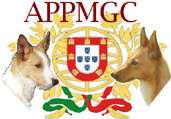 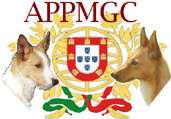 October 05, 2018 Event No: 2018709705October 06, 2018 Event No: 2018709707McLeod  County FairgroundsShow Hours: Friday  5:30 PM Sat TBDJudging will be IndoorsCERTIFICATION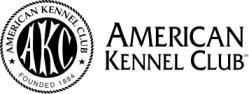 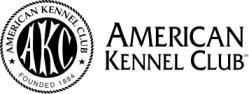 Permission is granted by the American Kennel Club for the holding of this event under American Kennel Club rules and regulations.James P. Crowley, SecretaryPresident…………………………………………………………………… Diana McCarty Vice President…………………………………………………………….. Kristie Pope Treasurer………………………………………………………………… Joke Tucker Secretary………...……………………………………………………………Allison Jones 33 North 31st St. Battle Creek, MI 49015For event information please contact:Diana McCarty, Sharon Johnson, Donna Temple Burgess, members of the APPMGC presentSHOW VETERINARIAN(ON CALL)John Froning DVM................Animal Medical Center.......................(320) 587-4044405 California Street, Hutchinson MN 55350 (turn north off Hwy 7, by Victorian Inn)24 HOUR EMERGENCY VETERINARY CLINICSGolden Valley Clinic • (612) 529-65604708 Hwy 55,Golden Valley MN 55422Directions: Turn right out of Fairgrounds entrance, turn left (north) onto Hwy 15. Make a right (east) on Hwy 7, follow to Hwy 100 (past I- 494). Go north on Hwy 100 to Hwy 55. Turn right (east) on Hwy 55 to clinic on your left.Eden Prairie Clinic • (952) 942-8272 7717 Flying Cloud Drive,Eden Prairie MN 55344Directions: Turn right out of Fairgrounds entrance, turn left (north) onto Hwy 15. Make a right (east) on Hwy 7, follow to I-494. Go south onI-494 to Valley View Rd. Exit on Valley View Road and turn left at light. Cross over I-494, go pastLand Rover Dealership, over next bridge and take a right on Flying Cloud Drive (Hwy 212). Eden Prairie Clinic is on immediate left in the Cross Roads Center strip mall.EMERGENCY RESOURCES(ON CALL)HUTCHINSON AREA HEALTH CARE AMBULANCE SERVICEHutchinson Community Hospital (320) 234-5000(3 ambulances, 2 fully staffed 24 hours per day - one block from fairgrounds)911Regular Breed ClassesFirst Place ................................................................................................ Rose RibbonSecond Place ..........................................................................................Brown RibbonThird Place ..................................................................................... Light Green RibbonFourth Place .............................................................................................. Gray RibbonBest of Breed (Variety) .......................................................................... Orange RibbonBest of Opposite Sex to Best of Breed (Variety) ................................ Lavender RibbonVariety GroupsFirst Place ............................................................................................... Rose RosetteSecond Place .........................................................................................Brown RosetteThird Place .................................................................................... Light Green RosetteFourth Place  ............................................................................................ Gray RosetteBest In Show ...............................................................................Pink & Green Rosette4 & Under 6 Months Puppy Class 6 & Under 9 Months Puppy Class 9 & Under 12 Months Puppy Class Open ClassAll Regular class will be divided by sex and are offeredfor all breeds including Miscellaneous breeds and all FSS breeds.This event is open to all dogs four (4) months of age or older that are registered with the American Kennel Club or approved Foundation Stock Service (FSS) breeds are eligible to participate. No Champions of Record may compete in an Open Show. Professional handlers are not permitted to exhibit in Open Shows. Professional handlers are defined according to the Rules Applying to Dog Shows Chapter 3, Section 7.Dogs should be physically sound. No dog shall be judged if it is taped, bandaged, glued or stitched anywhere including ears or tail in any way or has anything attached to it for medical purposes. Refer to Chapter 2 of the Registration and Discipline Rules for the listing of registerable breeds that may participate. Puppies under four (4) months of age are strictly prohibited from the event grounds.Pre-Entry for each dog........................................................................................ $20.00Day of Show entry of each dog........................................................................... $25.00Mail entry forms and fees to: Event Secretary: Diana McCarty803 Circle DriveBuffalo, MN 55313Please make checks payable to the APPMGC No entries will be accepted by phone or fax. Express mail entries must include the signature waiver allowing them to be left at the secretary’s address. Entry inquiries may be directed to or Diana McCarty (763)682-4699 appmgc@yahoo.com. No entry shall be made and no entry shall be accepted which specifies any conditions as to its acceptance.Illegible entries will not be processed and will be returned to the exhibitor. Returned checks do not constitute a valid entry and the Show Secretary will add a collection fee to the amount of each returned check.Rosettes for group placement and Best in Show sponsored by the American Portuguese Podengo MedioGrande Club.Gift bags for Best in MISC and Best in FSS as well as Best in Open Show sponsored  by MIJOKR PodengoSAFETY, BEHAVIOR and LIABILITYThe safety of the dog is our primary concern. By entering this event, exhibitors acknowledge that they are familiar with the rules and regulations of this sport.It is expressly understood that exhibitors alone are responsible for the behavior of their dogs and/or children. Any exhibitor whose dogs and/or children create an unnecessary disturbance or repeatedly engage in unsafe or disruptive behavior may, at the discretion of the event committee, be asked to leave the show site. In such case, no refund of any fees paid will be made. The Wirehaired Vizsla Club of America and its agents, employees, etc., will assume no responsibilities for any loss, damage or injury sustained by exhibitors or handlers, or to any of their dogs or property and further assumes no responsibility for injury to children. The Wirehaired Vizsla Club of America reserves the right to decline entries for cause and may remove any dog on account of aggression. No one shall have any recourse or claim against the Wirehaired Vizsla Club of America or any official thereof.All dogs must be on leash at all times when on event grounds.REFUNDSNo entry fee will be refunded if the event cannot open or be completed by reason of riots, civil disturbances, fire, an act of God, public emergency, act of a public enemy, or any other cause beyond the control of the organizing committee. No entry fee will be refunded in the event a dog is absent, disqualified, excused, or barred from competition by the action of the Show Committee.RINGSIDEDogs may arrive one half hour prior to judging. All dogs not needed for further judging will be excused. Judges are not required to wait for dogs. The Owner of each dog is solely responsible for having it ready at ringside when it is to be judged. The Club has no responsibility for providing service through a public address system or stewards for the purpose of calling or locating dogs that are not brought into the ring when required.This club does not agree to arbitrate claims as set forth on the Official AKC Entry  Form for this event.ATTENTION EXHIBITORSPARKING & OVERNIGHT PARKING INFORMATIONShow Site NOT available until 12:00 noon on Friday, October 3, 2012Overnight parking for self contained units is $25.00 a night. No reservations.NO PARKING BETWEEN BUILDINGS, ON GRASS, in MARKED NO-PARKING AREA or inTHEATER PARKING LOT. Violators will be asked to move or be towed. Questions regarding parking, contact Beverly Capstick - (763) 295-6206 No shade in parking areas.50 amp Electrical hook-ups behind main building (ring area).Crating space will be available in the grooming building. Owners will be responsible for clean up after crates are removed.There are various restaurants and fast food vendors within a very short driving distance.No overnight parking will be allowed at the show site. RV spaces are available for a fee: - See premium list for WCMKC show.Exhibitors are responsible for cleaning up after their dog(s). Any exhibitor failing to do so may be excused without benefit of refund if the Show Committee deems the exhibitor to be in violation of this requirement.Cleaning supplies and disposal sites will be available at various locations around the show grounds.MOTELS THAT WILL ACCEPT DOGS UNDER CONDITIONS LISTED ABOVE HUTCHINSON HOTELS(under the conditions listed above & below)Days Inn	1-800-369-01451000 Hwy 7 W, Hutchinson MN 55350 • medium to small dogs • damage deposit requiredAmericInn  of  Hutchinson..........................................................................................................320-587-55131115 Hwy 7 E, Hutchinson MN • $15.00 per night, up to 3 dogsEconomy  Inn  of Hutchinson......................................................................................................320-587-2129200 Hwy 7 E, Hutchinson MN • $5.00 per night per dogShamrock Inn of Hutchinson (was Super 8) .............................................................................320-587-9299Next to Fairgrounds • $25.00 cleaning feeKing  Motel.................................................................................................................................320  587-47371255 7th Ave NW, Hutchinson MN • No unattended dogs in roomsROUTES TO THE SHOWFROM THE EAST (Mpls/St Paul) - Hwy 7 west to Hutchinson. Turn south on Hwy 15, follow to Century Ave SW (across from Hutchinson Community Hospital), turn west on Century Ave SW and follow to fairgrounds entrance on left. (60 miles from Mpls/St Paul, 50 miles from I-494)FROM THE NORTH (St Cloud) - Hwy 15 south to Hutchinson and Century Ave SW (across from Hutchinson Community Hospital), turn west on Century Ave SW and follow to Fairgrounds entrance on left. (50 miles from St Cloud)FROM THE NORTHEAST (Duluth) - 35-W, 35-E or Hwy 169 south to I-494. Follow Hwy 7 west to Hutchinson. Turn south on Hwy 15, follow to Century Ave SW (across from HutchinsonCommunity Hospital), turn west on Century Ave SW and follow to Fairgrounds entrance on left. FROM THE WEST - Take Hwy 7 east to Hutchinson. Turn south on Hwy 15, follow to Century Ave SW (across from Hutchinson Community Hospital), turn west on Century Ave SW and follow to Fairgrounds entrance on left. (48 miles from Wilmar, 90 miles from Marshall)FROM THE SOUTH (Mankato) - Hwy 14, Hwy 22 or Hwy 212 to Hwy 15 north to Hutchinson. Turn west on Century Ave SW (across from Hutchinson Community Hospital) and follow to Faigrounds entrance on left. (65 miles from Mankato)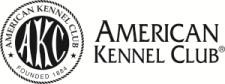 _____ Friday October 5, 2018______Sat October 6  ,2018DOG 2,	CLASS 2SHIOW	DIVISIONCLASS	Weight, color, etc.OFFICIAL ENTRY FORMBREEDERSIREDAMNAME OF OWNER’S AGENT(IF ANY) AT THE SHOWHANDLER  	I CERTIFY that I am the actual owner of the dog, or that I am the duly authorized agent of the actual owner whose name I have entered above. In consideration of the acceptance of this entry, I (we) agree to abide by the rules and regulations of the American Kennel Club in effect at the time of this event, and by any additional rules and regulations appearing in the premium list for this event, and further agree to be bound by the “Agreement” printed on the reverse side of this entry form. I (we) certify and represent that the dog entered is not a hazard to persons or other dogs. This entry is submitted for acceptance on the foregoing representation and Agreement. I (we) agree to conduct myself (ourselves) in accordance with all such Rules and Regulations (including all provisions applying to discipline) and to abide by any decisions made in accord with them.SIGNATURE of owner or his/her agentduly authorized to make this entry  	TELEPHONE #  	EMAIL address (an acknowledgement or receipt of entry may be sent to this email address):AKC Rules, Regulations, Policies and Guidelines are available on the American Kennel Club Web site, www.akc.orgAGREEMENTI (we) agree that the club holding this event has the right to refuse this entry for cause which the club shall deem sufficie nt. In consideration of the acceptance of this entry and of the holding of this event and of the opportunity to have the dog judged and to win prizes, ribbons, or trophies, I (we) agree to hold the AKC, the event-giving club, their members, directors, governors, officers, agents, superintendents or event secretary and the owner and/or lessor of the premises and any provider of services that are necessary to hold this event and any employees or volunteers of the aforementioned parties, and any AKC approved judge, judging at this event, harmless from any claim for loss or injury which may be alleged to have been caused directly or indirectly to any person or thing by the act of this dog while in or about the event premises or grounds or near any entrance thereto, and I (we) personally assume all responsibility and liability for any such claim; and I (we) further agree to hold the aforementioned parties harmless from any claim for loss, injury or damage to this dog.Additionally, I (we) hereby assume the sole responsibility for and agree to indemnify, defend and save the aforementioned parties harmless from any and all loss and expense (including legal fees) by reason of the liability imposed by law upon any of the aforementioned parties for damage because of bodily injuries, including death at any time resulting there from, sustained by any person or persons, including myself (ourselves), or on account of damage to property, arising out of or in consequence of my (our) participation in this event, however such, injuries, death or property damage may be caused, and whether or not the same may have been caused or may be alleged to have been caused by the negligence of the aforementioned parties or any of their employees, agents, or any other persons. I (WE) AGREE THAT ANY CAUSE OF ACTION, CONTROVERSY OR CLAIM ARISING OUT OF OR RELATED TO THE ENTRY, EXHIBITION OR ATTENDANCE AT THE EVENT BETWEEN THE AKC AND THE EVENT-GIVING CLUB (UNLESS OTHERWISE STATED IN ITS PREMIUM LIST) AND MYSELF (OURSELVES) OR AS TO THE CONSTRUCTION, INTERPRETATION AND EFFECT OF THIS AGREEMENT SHALL BE SETTLED BY ARBITRATION PURSUANT TO THE APPLICABLE RULES OF THE AMERICAN ARBITRATION ASSOCIATION. HOWEVER, PRIOR TO ARBITRATION ALL APPLICABLE AKC BYLAWS, RULES, REGULATIONS AND PROCEDURES MUST FIRST BE FOLLOWED AS SET FORTH IN THE AKC CHARTER AND BYLAWS, RULES, REGULATIONS, PUBLISHED POLICIES AND   GUIDELINES.INSTRUCTIONS1.. (Variety) if you are entering a dog of breed in which there are varieties for show purposes, please designate the particu lar variety you are entering, i.e., Cocker Spaniel (solid color black, ASCOB, parti-color), Beagles (not exceeding 13 in., over 13 in. but not exceeding 15 in.), Dachshunds (longhaired, smooth, wirehaired), Collies (rough, smooth), Bull Terriers (colored, white), Manchester Terriers (standard, toy), Chihuahuas (smooth coat, long coat), English Toy Spaniels (King Charles and Ruby, Blenheim and Prince Charles), Poodles (toy, miniature, standard).(Event Class) Consult the classification in this premium list. If the event class in which you are entering your dog is divided, then, in addition to designating the class, specify the particular division of the class in which you are entering your dog, i.e, age division, color division, weight division.A dog must be entered in the name of the person who actually owned it at the time entries for an event closed. If a registered dog has been acquired by a new owner it must be entered in the name of its new owner in any event for which entries closed after the date of acquirement, regardless of whether the new owner has received the registration certificate indicating that the dog is recorded in his/her name. State on entry form whether transfer application has been mailed to the AKC. (For complete rules, refer to Chapter 11, Section 3.)Mixed Breed dogs entering classes for Agility, Obedience, and Rally trials should mark Breed as “All-American Dog/Mixed Breed.” Sire and Dam information shall remain black for mixed breed entrants.If this entry is for Junior Showmanship, please give the following information:JUNIOR SHOWMANSHIP	JR.’S DATE OF BIRTH   	AKC JUNIOR HANDER  NUMBER   	The above number MUST be included. Should you not have your Junior Handler number, this may be obtained from the American Kennel Club. Phone: (919) 233-9767By signing the entry form I (we) certify that the Junior Showman does not now, and will not at any time, act as an agent/handler for pay while continuing to compete in Junior Showmanship.ADDRESS			 CITY 	STATE 	ZIP  	 If the Junior Handler is not the owner of the dog identified on the face of this form, what is the relationship of the Junior Handler to the Owner?EVENT CHAIRPERSONEVENT SECRETARYDiana McCarty803 Circle DriveBuffalo, MN 55313appmgc@yahoo.comDiana McCarty803 Circle DriveBuffalo, MN 55313763-682-4699appmgc@yahoo.comJUDGESFriday    Ms Carol Hathaway –MISC  Ms Amy Gau FSS and Best in Open Show Saturday: Mary Murphy EastSaturday  Dr. Camille McArdle – FSS & MISC Best in Open ShowSADDITIONAL CLASSES	OBEDIENCE CLASS (Jump Height)	RALLY CLASS (Jump Height)	JR. SHOWMANSHIP CLASSADDITIONAL CLASSES	OBEDIENCE CLASS (Jump Height)	RALLY CLASS (Jump Height)	JR. SHOWMANSHIP CLASSADDITIONAL CLASSES	OBEDIENCE CLASS (Jump Height)	RALLY CLASS (Jump Height)	JR. SHOWMANSHIP CLASSNAME OF (See Back)JUNIOR HANDLER (If Any)NAME OF (See Back)JUNIOR HANDLER (If Any)JR. HANDLER NUMBERFULL NAME OF DOGFULL NAME OF DOGFULL NAME OF DOG(Enter number below)[ ] AKC® NO. [ ] PAL/ILP NO.[ ] FOREIGN REG. NO.DATE OF BIRTHDATE OF BIRTH(Enter number below)[ ] AKC® NO. [ ] PAL/ILP NO.[ ] FOREIGN REG. NO.PLACE OF BIRTH (LIST COUNTRY)PLACE OF BIRTH (LIST COUNTRY)